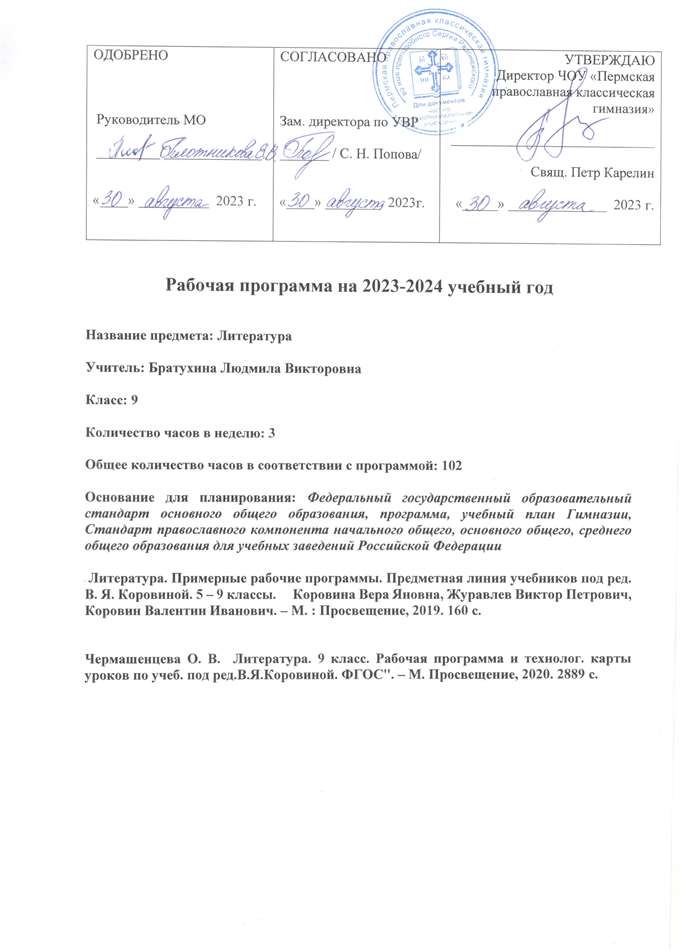 1.Пояснительная запискаОбщая характеристика учебного предметаКак часть образовательной области «Филология» учебный предмет «Литература» тесно связан с предметом «Русский язык». Русская литература является одним из основных источников обогащения речи учащихся, формирования их речевой культуры и коммуникативных навыков. Изучение языка художественных произведений способствует пониманию учащимися эстетической функции слова, овладению ими стилистически окрашенной русской речью.Специфика учебного предмета «Литература» определяется тем, что он представляет собой единство словесного искусства и основ науки (литературоведения), которая изучает это искусство.Курс литературы в 5—8 классах строится на основе сочетания концентрического, историко-хронологического и проблемно-тематического принципов, а в 9 классе предлагается изучение линейного курса на историко-литературной основе (древнерусская литература — литература XVIII в. — литература первой половины XIX в.), который продолжается в 10—11 классах (литература второй половины XIX в. — литература XX в. — современная литература). Цель изучения литературы в школе – приобщение учащихся к искусству слова, богатству русской классической и зарубежной литературы. Основа литературного образования – чтение и изучение художественных произведений, знакомство с биографическими сведениями о мастерах слова и историко-культурными фактами, необходимыми для понимания включенных в программу произведений.          Расширение круга чтения, повышение качества чтения, уровня восприятия и глубины проникновения в художественный текст становится важным средством для поддержания этой основы на всех этапах изучения литературы в школе. Чтобы чтение стало интересным, продуманным, воздействующим на ум и душу ученика, необходимо развивать эмоциональное восприятие обучающихся, научить их грамотному анализу прочитанного художественного произведения, развить потребность в чтении, в книге. Понимать прочитанное как можно глубже – вот что должно стать устремлением каждого ученика. Это устремление зависит от степени эстетического, историко-культурного, духовного развития школьника. Отсюда возникает необходимость активизировать художественно-эстетические потребности детей, развивать их литературный вкус и подготовить к самостоятельному эстетическому восприятию и анализу художественного произведения.Цели изучения литературы могут быть достигнуты при обращении к художественным произведениям, которые давно и всенародно признаны классическими с точки зрения их художественного качества и стали достоянием отечественной и мировой литературы. Следовательно, цель литературного образования в школе состоит и в том, чтобы познакомить учащихся с классическими образцами мировой словесной культуры, обладающими высокими художественными достоинствами, выражающими жизненную правду, общегуманистические идеалы, воспитывающими высокие нравственные чувства у человека читающего.         Курс литературы строится с опорой на текстуальное изучение художественных произведение, решает задачи формирования читательских умений, развития культуры устной и письменной речи.Задачи обучения:осознание коммуникативно-эстетических возможностей языка на основе изучения выдающихся произведений русской литературы, литературы своего народа, мировой литературы;формирование и развитие представлений о литературном произведении как о художественном мире, особым образом построенном автором;овладение процедурами смыслового и эстетического анализа текста на основе понимания принципиальных отличий художественного текста от научного, делового, публицистического и т. п.;формирование умений воспринимать, анализировать, критически оценивать и интерпретировать прочитанное, осознавать художественную картину жизни, отражённую в литературном произведении, на уровне не только эмоционального восприятия, но и интеллектуального осмысления, ответственного отношения к разнообразным художественным смыслам;формирование отношения к литературе как к особому способу познания жизни;воспитание у читателя культуры выражения собственной позиции, способности аргументировать своё мнение и оформлять его словесно в устных и письменных высказываниях разных жанров, создавать развёрнутые высказывания творческого, аналитического и интерпретирующего характера;воспитание культуры понимания «чужой» позиции, а также уважительного отношения к ценностям других людей, к культуре других эпох и народов; развитие способности понимать литературные художественные произведения, отражающие разные этнокультурные традиции;воспитание квалифицированного читателя со сформированным эстетическим вкусом; формирование отношения к литературе как к одной из основных культурных ценностей народа;обеспечение через чтение и изучение классической и современной литературы культурной самоидентификации; осознание значимости чтения и изучения литературы для своего дальнейшего развития;формирование у школьника стремления сознательно планировать своё досуговое чтение. Рабочая программа  по литературе составлена в соответствии с нормативными документами- Федеральный закон «Об образовании в Российской Федерации» от 29.12.2012 №273-ФЗ (с изменениями и дополнениями от 24.09.2022 №371-ФЗ); - - Федеральный закон от 31.07.2020 №304-ФЗ «О внесении изменений в Федеральный закон «Об образовании в Российской Федерации» по вопросам воспитания обучающихся, во исполнение поручений Президента РФ от 23.02.2018 №Пр-328 п.1, от 20.12.2020 №Пр-2182; - Концепция развития дополнительного образования детей до 2030 года ( утверждена распоряжением Правительства Российской Федерации от 31.03.2022 №678-р);- Приказ Минпросвещения России от 22.03.2021 № 115 «Об утверждении Порядкаорганизации и осуществления образовательной деятельности по основным общеобразовательным программам - образовательным программам начального общего, основного общего и среднего общего образования»;- Концепция преподавания русского языка и литературы в Российской Федерации, утвержденная 9 апреля 2016 г. №637-р;- Литература. Примерные рабочие программы. Предметная линия учебников под ред. В. Я. Коровиной. 5 – 9 классы.     Коровина Вера Яновна, Журавлев Виктор Петрович, Коровин Валентин Иванович. – М. : Просвещение, 2019. 160 с. - Чермашенцева О. В.  Литература. 9 класс. Рабочая программа и технолог. карты уроков по учеб. под ред.В.Я.Коровиной. ФГОС". – М. Просвещение, 2020. 289 с. .В работе используется учебник для общеобразовательных организаций «Литература» 9 класс в двух частях/В.Я.Коровина, В.П.Журавлев, В.И.Коровин, И.С. Збарский,  -М..: Просвещение, 2016.Рабочая программа по литературе представляет собой целостный документ, состоящий из шести разделов: пояснительной записки, учебно-тематического плана, содержания тем учебного курса, требований к уровню подготовки учащихся, перечня учебно-методического обеспечения, календарно-тематического плана учителя.Место курса «Литература» в базисном учебном  (образовательном) планеОбязательное изучение литературы в 9 классе — 102 ч. Формы организации учебного процесса: индивидуальные, групповые, индивидуально-групповые, фронтальные, практикумы.Формы контроля ЗУН: Беседа,  работа с таблицей, индивидуальные задания, контрольная работа, сочинение, тестирование, чтение по ролям,  составление цитатного плана, выразительное чтение,  анализ эпизодов.Виды контроля:Промежуточный, развернутый ответ на вопрос, анализ эпизода, комментирование, характеристика литературного героя, обобщение, систематизация.Технологии, методики: электронное обучение и дистанционные образовательные технологии; развивающее обучение;  коллективные и групповые; метод проектов; лекции; компьютерные практикумы; консультации и др.Результаты изучения предмета «Литература»Личностные результаты выпускников основной школы:• воспитание российской гражданской идентичности: патриотизма, любви и уважения к Отечеству, чувства гордости за свою Родину, прошлое и настоящее многонационального народа России; осознание своей этнической принадлежности, знание истории, языка, культуры своего народа, своего края, основ культурного наследия народов России и человечества; усвоение гуманистических, демократических и традиционных ценностей многонационального российского общества; воспитание чувства ответственности и долга перед Родиной;• формирование ответственного отношения к учению, готовности и способности обучающихся к саморазвитию и самообразованию на основе мотивации обучению и познанию, осознанному выбору и построению дальнейшей индивидуальной траектории образования на базе ориентировки в мире профессий и профессиональных предпочтений с учётом устойчивых познавательных интересов;Метапредметные результаты изучения литературы в основной школе:• умение самостоятельно определять цели своего обучения, ставить и формулировать для себя новые задачи в учёбе и познавательной деятельности, развивать мотивы и интересы своей познавательной деятельности; умение самостоятельно планировать пути достижения целей, в томчисле альтернативные, осознанно выбирать наиболее эффективные способы решения учебных и познавательных задач;• умение соотносить свои действия с планируемыми результатами, осуществлять контроль своей деятельности в процессе достижения результата, определять способы действий в рамках предложенных условий и требований, корректировать свои действия в соответствии с изменяющейся ситуацией;• умение оценивать правильность выполнения учебной задачи, собственные возможности её решения;• владение основами самоконтроля, самооценки, принятия решений и осуществления осознанного выбора в учебной и познавательной деятельности;Предметные результаты выпускников основной школы по литературе выражаются в следующем:• понимание ключевых проблем изученных произведений русского фольклора и фольклора других народов, древнерусской литературы, литературы XVIII века, русских писателей XIX—XX веков, литературы народов России и зарубежной литературы;• понимание связи литературных произведений с эпохой их написания, выявление заложенных в них вневременных, непреходящих нравственных ценностей и их современного звучания;• умение анализировать литературное произведение: определять его принадлежность к одному из литературных родов и жанров; понимать и формулировать тему, идею, нравственный пафос литературного произведения; характеризовать его героев, сопоставлять героев одного или нескольких произведений;• определение в произведении элементов сюжета, композиции, изобразительно-выразительных средств языка, понимание их роли в раскрытии идейно-художественного содержания произведения (элементы филологического анализа); владение элементарной литературоведческой терминологией при анализе литературного произведения;• приобщение к духовно-нравственным ценностям русской литературы и культуры, сопоставление их с духовно-нравственными ценностями других народов;• формулирование собственного отношения к произведениям литературы, их оценка;• собственная интерпретация (в отдельных случаях) изученных литературных произведений;• понимание авторской позиции и своё отношение к ней;• восприятие на слух литературных произведений разных жанров,осмысленное чтение и адекватное восприятие;• умение пересказывать прозаические произведения или их отрывки с использованием образных средств русского языка и цитат из текста, отвечать на вопросы по прослушанному или прочитанному тексту, создавать устные монологические высказывания разного типа, вести диалог;2. Содержание рабочей программыВведениеЛитература и ее роль в духовной жизни человека.Шедевры родной литературы. Формирование потребности общения с искусством, возникновение и развитие творческой читательской самостоятельности.Теория литературы. Литература как искусство слова (углубление представлений).ИЗ ДРЕВНЕРУССКОЙ  ЛИТЕРАТУРЫБеседа о древнерусской литературе. Самобытный характер древнерусской литературы. Богатство и разнообразие жанров.«Слово о полку Игореве». История открытия памятника, проблема авторства. Художественные особенности произведения. Значение «Слова...» для русской литературы последующих веков.Теория литературы. Слово как жанр древнерусской литературы.ИЗ  ЛИТЕРАТУРЫ  XVIII   ВЕКАХарактеристика русской литературы XVIII века.Гражданский пафос русского классицизма.Михаил Васильевич Ломоносов. Жизнь и творчество. Ученый, поэт, реформатор русского литературного языка и стиха. «Вечернее размышление о Божием величестве при случае великого северного сияния», «Ода на день восшествия на Всероссийский престол ея Величества государыни Императрицы Елисаветы Петровны 1747 года». Прославление Родины, мира, науки и просвещения в произведениях Ломоносова.Теория литературы. Ода как жанр лирической поэзии.Гавриил Романович Державин. Жизнь и творчество. (Обзор.)«Властителям и судиям». Тема несправедливости сильных мира сего. «Высокий» слог и ораторские, декламационные интонации.«Памятник». Традиции Горация. Мысль о бессмертии поэта. «Забавный русский слог» Державина и его особенности. Оценка в стихотворении собственного поэтического новаторства.Александр Николаевич Радищев. Слово о писателе. «Путешествие   из   Петербурга   в   Москву».    (Обзор.) Широкое изображение российской действительности. Критика крепостничества. Автор и путешественник. Особенности повествования. Жанр путешествия и его содержательное наполнение. Черты сентиментализма в произведении. Теория   литературы. Жанр путешествия.Николай Михайлович Карамзин. Слово о писателе.Повесть «Бедная Лиза», стихотворение «Осень». Сентиментализм. Утверждение общечеловеческих ценностей в повести «Бедная Лиза». Главные герои повести. Внимание писателя к внутреннему миру героини. Новые черты русской литературы.Теория литературы. Сентиментализм (начальные представления).ИЗ   РУССКОЙ  ЛИТЕРАТУРЫ  XIX  ВЕКАБеседа об авторах и произведениях, определивших лицо литературы XIX века. Поэзия, проза, драматургия XIX века в русской критике, публицистике, мемуарной литературе.Василий Андреевич Жуковский. Жизнь и творчество. (Обзор.)«Море». Романтический образ моря.«Невыразимое». Границы выразимого. Возможности поэтического языка и трудности, встающие на пути поэта. Отношение романтика к слову.«Светлана». Жанр баллады в творчестве Жуковского: сюжетность, фантастика, фольклорное начало, атмосфера тайны и символика сна, пугающий пейзаж, роковые предсказания и приметы, утренние и вечерние сумерки как граница ночи и дня, мотивы дороги и смерти. Баллада «Светлана» — пример преображения традиционной фантастической баллады. Нравственный мир героини как средоточие народного духа и христианской веры. Светлана — пленительный образ русской девушки, сохранившей веру в Бога и не поддавшейся губительным чарам.Теория литературы. Баллада (развитие представлений).Александр Сергеевич Грибоедов. Жизнь и творчество. (Обзор.)«Горе от ума». Обзор содержания. Картина нравов, галерея живых типов и острая сатира. Общечеловеческое звучание образов персонажей. Меткий афористический язык. Особенности композиции комедии. Критика о комедии(И. А. Гончаров. «Мильон терзаний»). Преодоление канонов классицизма в комедии.Александр Сергеевич Пушкин. Жизнь и творчество. (Обзор.)Стихотворения «Деревня», «К Чаадаеву», «К морю», «Пророк», «Анчар», «На холмах Грузии лежит ночная мгла...», «Я вас любил: любовь еще, быть может...», «Я памятник себе воздвиг нерукотворный...».Одухотворенность, чистота, чувство любви. Дружба и друзья в лирике Пушкина. Раздумья о смысле жизни, о поэзии...Поэма «Цыганы». Герои поэмы. Мир европейский, цивилизованный и мир «естественный» — противоречие, невозможность гармонии. Индивидуалистический характер Алеко. Романтический колорит поэмы.«Евгений Онегин». Обзор содержания. «Евгений Онегин» — роман в стихах. Творческая история. Образы главных героев. Основная сюжетная линия и лирические отступления.Онегинская строфа. Структура текста. Россия в романе. Герои романа. Татьяна — нравственный идеал Пушкина. Типическое и индивидуальное в судьбах Ленского и Онегина. Автор как идейно-композиционный и лирический центр романа. Пушкинский роман в зеркале критики (прижизненная критика — В. Г. Белинский, Д. И. Писарев; «органическая» критика — А. А. Григорьев; «почвенники» — Ф. М. Достоевский; философская критика начала XX века; писательские оценки).«Моцарт и Сальери». Проблема «гения и злодейства». Трагедийное начало «Моцарта и Сальери». Два типа мировосприятия, олицетворенные в двух персонажах пьесы. Отражение их нравственных позиций в сфере творчества.Теория литературы. Роман в стихах (начальные представления). Реализм (развитие понятия). Трагедия как жанр драмы (развитие понятия).Михаил Юрьевич Лермонтов. Жизнь и творчество. (Обзор.)«Герой нашего времени». Обзор содержания. «Герой нашего времени» — первый психологический роман в русской литературе, роман о незаурядной личности. Главные и второстепенные герои.Особенности композиции. Печорин — «самый любопытный предмет своих наблюдений» (В. Г. Белинский).Печорин и Максим Максимыч. Печорин и доктор Вер-нер. Печорин и Грушницкий. Печорин и Вера. Печорин и Мери. Печорин и «ундина». Повесть «Фаталист» и ее философско-композиционное значение. Споры о романтизме и реализме романа. Поэзия Лермонтова и «Герой нашего времени» в критике В. Г. Белинского.Основные мотивы лирики. «Смерть Поэта», «Парус», «И скучно и грустно», «Дума», «Поэт», «Родина», «Пророк», «Нет, не тебя так пылко я люблю...». Пафос вольности, чувство одиночества, тема любви, поэта и поэзии.Теория литературы. Понятие о романтизме (закрепление понятия). Психологизм художественной литературы (начальные представления). Психологический роман (начальные представления).Николай Васильевич Гоголь. Жизнь и творчество. (Обзор)«Мертвые души» — история создания. Смысл названия поэмы. Система образов. Мертвые и живые души. Чичиков — «приобретатель», новый герой эпохи.Поэма о величии России. Первоначальный замысел и идея Гоголя. Соотношение с «Божественной комедией» Данте, с плутовским романом, романом-путешествием. Жанровое своеобразие произведения. Причины незавершенности поэмы. Чичиков как антигерой. Эволюция Чичикова и Плюшкина в замысле поэмы. Эволюция образа автора — от сатирика к пророку и проповеднику. Поэма в оценках Белинского. Ответ Гоголя на критику Белинского.Теория литературы. Понятие о герое и антигерое. Понятие о литературном типе. Понятие о комическом и его видах: сатире, юморе, иронии, сарказме. Характер комического изображения в соответствии с тоном речи: обличительный пафос, сатирический или саркастический смех, ироническая насмешка, издевка, беззлобное комикование, дружеский смех (развитие представлений).Александр  Николаевич Островский.  Слово о писателе.«Бедность не порок». Патриархальный мир в пьесе и угроза его распада. Любовь в патриархальном мире. Любовь Гордеевна   и   приказчик   Митя   —   положительные   герои пьесы. Особенности сюжета. Победа любви — воскрешение патриархальности, воплощение истины, благодати, красоты.Теория  литературы. Комедия как жанр драматургии (развитие понятия).Федор Михайлович Достоевский. Слово о писателе.«Белые ночи». Тип «петербургского мечтателя» — жадного к жизни и одновременно нежного, доброго, несчастного, склонного к несбыточным фантазиям. Роль истории Настеньки в романе. Содержание и смысл «сентиментальности» в понимании Достоевского.Теория   литературы. Повесть (развитие понятия).Лев Николаевич Толстой. Слово о писателе.«Юность». Обзор содержания автобиографической трилогии. Формирование личности юного героя повести, его стремление к нравственному обновлению. Духовный конфликт героя с окружающей его средой и собственными недостатками: самолюбованием, тщеславием, скептицизмом. Возрождение веры в победу добра, в возможность счастья. Особенности поэтики Л. Толстого: психологизм («диалектика души»), чистота нравственного чувства, внутренний монолог как форма раскрытия психологии героя.Антон Павлович Чехов. Слово о писателе.«Тоска», «Смерть чиновника». Истинные и ложные ценности героев рассказа.«Смерть чиновника». Эволюция образа маленького человека в русской литературе XIX века. Чеховское отношение к маленькому человеку. Боль и негодование автора. «Тоска». Тема одиночества человека в многолюдном городе.Теория литературы. Развитие представлений о жанровых особенностях рассказа. Из поэзии XIX векаБеседы о Н. А. Некрасове, Ф. И. Тютчеве, А. А. Фете и других поэтах (по выбору учителя и учащихся). Многообразие талантов. Эмоциональное богатство русской поэзии. Обзор с включением ряда произведений.Теория литературы. Развитие представлений о видах (жанрах) лирических произведений.ИЗ   РУССКОЙ  ЛИТЕРАТУРЫ  XX  ВЕКАБогатство и разнообразие жанров и направлений русской литературы XX века.Из  русской  прозы   XX векаБеседа о разнообразии видов и жанров прозаических произведений XX века, о ведущих прозаиках России.Иван Алексеевич Бунин. Слово о писателе.Рассказ «Темные аллеи». Печальная история любви людей из разных социальных слоев. «Поэзия» и «проза» русской усадьбы. Лиризм повествования.Михаил Афанасьевич Булгаков.  Слово о писателе.Повесть «Собачье сердце». История создания и судьба повести. Смысл названия. Система образов произведения. Умственная, нравственная, духовная недоразвитость — основа живучести «шариковщины», «швондерства». Поэтика Булгакова-сатирика. Прием гротеска в повести.Теория литературы. Художественная условность, фантастика, сатира (развитие понятий).Михаил Александрович Шолохов.  Слово о писателе.Рассказ «Судьба человека». Смысл названия рассказа. Судьба Родины и судьба человека. Композиция рассказа. Образ Андрея Соколова, простого человека, воина и труженика. Автор и рассказчик в произведении. Сказовая манера повествования. Значение картины весенней природы для раскрытия идеи рассказа. Широта типизации.Теория литературы. Реализм в художественной литературе. Реалистическая типизация (углубление понятия).Александр Исаевич Солженицын.  Слово о писателе. Рассказ «Матренин двор». Образ праведницы. Трагизм судьбы героини. Жизненная основа притчи.Теория   литературы. Притча (углубление понятия).Из русской  поэзии XX векаОбщий обзор и изучение одной из монографических тем (по выбору учителя). Поэзия Серебряного века. Многообразие направлений, жанров, видов лирической поэзии. Вершинные явления русской поэзии XX века.Штрихи  к портретамАлександр Александрович Блок. Слово о поэте.«Ветер принес издалека...», «Заклятие огнем и мраком», «Как тяжело ходить среди людей...», «О доблестях, о подвигах, о славе...». Высокие идеалы и предчувствие перемен. Трагедия поэта в «страшном мире». Глубокое, проникновенное чувство Родины. Своеобразие лирических интонаций Блока. Образы и ритмы поэта.Сергей Александрович Есенин. Слово о поэте.«Вот уж вечер...», «Той ты, Русь моя родная...», «Край ты мой заброшенный...», «Разбуди меня завтра рано...», «Отговорила роща золотая...». Тема любви в лирике поэта. Народно-песенная основа произведений поэта. Сквозные образы в лирике Есенина. Тема России — главная в есенинской поэзии.Владимир Владимирович Маяковский. Слово о поэте.«Послушайте!» и другие стихотворения по выбору учителя и учащихся. Новаторство Маяковского-поэта. Своеобразие стиха, ритма, словотворчества. Маяковский о труде поэта.Марина Ивановна Цветаева. Слово о поэте. «Идешь,   на  меня  похожий...»,   «Бабушке»,   «Мне  нравится,  что вы больны не мной...»,  «С большою нежностью — потому...», «Откуда такая нежность?..», «Стихи о Москве». Стихотворения о поэзии, о любви. Особенности поэтики Цветаевой. Традиции и новаторство в творческих поисках поэта.Николай Алексеевич Заболоцкий. Слово о поэте.«Я не ищу гармонии в природе...», «Где-то в поле возле Магадана...», «Можжевеловый куст». Стихотворения о человеке и природе. Философская глубина обобщений поэта-мыслителя.Анна Андреевна Ахматова.  Слово о поэте.Стихотворные произведения из книг «Четки», «Белая стая», «Вечер», «Подорожник», «АИИО И0М1Ш», «Тростник», «Бег времени». Трагические интонации в любовной лирике Ахматовой. Стихотворения о любви, о поэте и поэзии. Особенности поэтики ахматовских стихотворений.Борис Леонидович Пастернак.  Слово о поэте.«Красавица моя, вся стать...», «Перемена», «Весна в лесу», «Любить иных тяжелый крест...». Философская глубина лирики Б. Пастернака. Одухотворенная предметность пастернаковской поэзии. Приобщение вечных тем к современности в стихах о природе и любви.Александр Трифонович Твардовский. Слово о поэте.«Урожай», «Родное», «Весенние строчки», «Матери», «Страна Муравия» (отрывки из поэмы). Стихотворения о Родине, о природе. Интонация и стиль стихотворений.Теория литературы. Силлаботоническая и тоническая системы стихосложения. Виды рифм. Способы рифмовки (углубление представлений).Песни  и  романсы на стихи  поэтов XIX—XX вековН. Языков. «Пловец» («Нелюдимо наше море...»); В. Соллогуб. «Серенада» («Закинув плащ, с гитарой под рукой...»); Н. Некрасов. «Тройка» («Что ты жадно глядишь на дорогу...»); А. Вертинский. «Доченьки»; Н. Заболоцкий.«В этой роще березовой...». Романсы и песни как синтетический жанр, посредством словесного и музыкального искусства выражающий переживания, мысли, настроения человека.ИЗ  ЗАРУБЕЖНОЙ  ЛИТЕРАТУРЫАнтичная лирикаГай Валерий Катулл. Слово о поэте.«Нет, ни одна средь женщин...», «Нет, не надейся приязнь заслужить...». Любовь как выражение глубокого чувства, духовных взлетов и падений молодого римлянина. Целомудренность, сжатость и тщательная проверка чувств разумом. Пушкин как переводчик Катулла {«Мальчику»).Гораций. Слово о поэте.«Я воздвиг памятник...». Поэтическое творчество в системе человеческого бытия. Мысль о поэтических заслугах — знакомство римлян с греческими лириками. Традиции горацианской оды в творчестве Державина и Пушкина.Данте Алигьери. Слово о поэте.«Божественная комедия» (фрагменты). Множественность смыслов поэмы: буквальный (изображение загробного мира), аллегорический (движение идеи бытия от мрака к свету, от страданий к радости, от заблуждений к истине, идея восхождения души к духовным высотам через познание мира), моральный (идея воздаяния в загробном мире за земные дела), мистический (интуитивное постижение божественной идеи через восприятие красоты поэзии как божественного языка, хотя и сотворенного земным человеком, разумом поэта). Универсально-философский характер поэмы.Уильям Шекспир. Краткие сведения о жизни и творчестве Шекспира. Характеристики гуманизма эпохи Возрождения.«Гамлет» (обзор с чтением отдельных сцен по выбору учителя, например: монологи Гамлета из сцены пятой  (1-й акт), сцены первой (3-й акт),  сцены четвертой (4-й акт). «Гамлет» — «пьеса на все века» (А. Аникст). Общечеловеческое значение героев Шекспира. Образ Гамлета, гуманиста эпохи Возрождения. Одиночество Гамлета в его конфликте с реальным миром «расшатавшегося века». Трагизм любви Гамлета и Офелии. Философская глубина трагедии «Гамлет». Гамлет как вечный образ мировой литературы. Шекспир и русская литература.Теория литературы. Трагедия как драматический жанр (углубление понятия).Иоганн Вольфганг Гете. Краткие сведения о жизни и творчестве Гете. Характеристика особенностей эпохи Просвещения.«Фауст» (обзор с чтением отдельных сцен по выбору учителя, например: «Пролог на небесах», «У городских ворот», «Кабинет Фауста», «Сад», «Ночь. Улица перед домом Гретхен», «Тюрьма», последний монолог Фауста из второй части трагедии).«Фауст» — философская трагедия эпохи Просвещения. Сюжет и композиция трагедии. Борьба добра и зла в мире как движущая сила его развития, динамики бытия. Противостояние творческой личности Фауста и неверия, духа сомнения Мефистофеля. Поиски Фаустом справедливости и разумного смысла жизни человечества. «Пролог на небесах» — ключ к основной идее трагедии. Смысл противопоставления Фауста и Вагнера, творчества и схоластической рутины. Трагизм любви Фауста и Гретхен.Итоговый смысл великой трагедии — «Лишь тот достоин жизни и свободы, кто каждый день идет за них на бой». Особенности жанра трагедии «Фауст»: сочетание в ней реальности и элементов условности и фантастики. Фауст как вечный образ мировой литературы. Гете и русская литература.Теория литературы. Философско-драматическая поэма.Список произведений для заучивания наизустьСлово о полку Игореве (Вступление или «Плач Ярославны»).М.В. Ломоносов. Вечерние размышления о Божием величие при случае великого северного сияния (отрывок).Г.Р. Державин. Властителям и судиям. Памятник (на выбор).Н.М. Карамзин. Осень.А.С. Грибоедов. Горе от ума (один из монологов Чацкого).А.С. Пушкин. К Чаадаеву. Анчар. Мадонна. Пророк. «Я вас любил…»«Евгений Онегин» (отрывок)М.Ю. Лермонтов. Смерть поэта. «И скучно и грустно…». Родина. Пророк. молитва.А.А. Блок. «Ветер принес издалека…», «Ушла. Но гиацинты ждали», «О доблестях, о подвигах, о славе…» (по выбору)С.А. Есенин. «Край ты мой заброшенный…», «Гой, ты, Русь моя родная…», «Разбуди меня завтра рано», «Отговорила роща золотая» (по выбору)В.В. Маяковский. Люблю (отрывок).М.И. Цветаева. «Идешь на меня похожий…», «Мне нравится, что вы больны не мной…». Стихи о Москве. Стихи Блоку. Из циклов «Ахматовой», «Родина» (по выбору).Н.А. Заболоцкий. «Я не ищу гармонии в природе…», «Где-то в поле возле Магадана…». О красоте человеческих лиц. Можжевеловый куст. Завещание. (по выбору).А.А. Ахматова. Сероглазый король. Молитва. «Не с теми я, кто бросил землю…»»Что ты бродишь, неприкаянный…», Муза, «И упало каменное слово…» (по выбору).А.Т. Твардовский. Весенние строчки. «Земля! От влаги снеговой…» (Страна Муравия). «Я убит подо Ржевом…» (отрывок)Список литературы для самостоятельного чтенияД. И. Фонвизин. Бригадир.Стихотворения М. В. Ломоносова, Г. Р. Державина, В. А. Жуковского, К. Ф. Рылеева, К. Н. Батюшкова, Е. А. Баратынского.Н. М. Карамзин. История государства Российского.А. С. Пушкин. Стихотворения. Борис Годунов. Маленькие трагедии.М. Ю. Лермонтов. Стихотворения.Н. В. Гоголь. Петербургские повести.А. Н. Островский. Пьесы.Стихотворения Н. А. Некрасова, Ф. И. Тютчева, А. А. Фета, А. Н. Майкова, Я. П. Полонского.И. С. Тургенев. Ася. Первая любовь. Стихотворения.Л. Н. Толстой. Отрочество. Юность.Ф. М. Достоевский. Белые ночи.А. П. Чехов. Рассказы. Водевили.И. А. Бунин. Рассказы. Стихотворения. Жизнь Арсеньева.М. Горький. Мои университеты.Стихотворения А. А. Блока, С. А. Есенина, В. В. Маяковского, М. И. Цветаевой, А. А. Ахматовой, Н. А. Заболоцкого, А. Т. Твардовского, Н. М. Рубцова, Е. А. Евтушенко, А. А. Вознесенского, Б. А. Слуцкого, И. А. Бродского и др.М. А. Булгаков. Рассказы.Повести и рассказы Н. С. Лескова, В. В. Гаршина, Г. И. Успенского, М. А. Шолохова, Ю. В. Трифонова, В. П. Астафьева.Исторические произведения А. Н. Толстого, Ю. Н. Тынянова, М. Алданова, М. А. Осоргина, К. Г. Паустовского  и др.Сатирические произведения А. Т. Аверченко, Тэффи, М. М. Зощенко, И. Ильфа и Е. Петрова, Ф. Искандера  и др.Научная фантастика А. Р. Беляева, И. А. Ефремова, братьев Стругацких, К. Булычева    и др.Пьесы А. В. Вампилова, В. С. Розова.Повести о Великой Отечественной войне Г. Я. Бакланова, Ю. В. Бондарева, В. В. Быкова и др.Из зарубежной литературыУ. Шекспир. Комедии и трагедии. Ж.-Б. Мольер. Комедии.ДЖ. Г. Байрон. СтихотворенияО.де Бальзак. Отец Горио. Евгения Гранде.3. Учебно-тематический  план4. Требования к уровню подготовки обучающихсяза курс IХ классаУчащиеся должны знать:Основные этапы жизненного и творческого пути классических писателей.Тексты художественных произведений.Сюжет, особенности композиции изученных произведений.Типическое значение характеров главных героев произведений.Основные понятия: литературный характер, литературный тип, классицизм, сентиментализм,  романтизм, реализм, критический реализм.Изобразительно-выразительные средства языка.Элементы стихотворной речи (ритм, размеры, строфа). Учащиеся должны уметь:Выразительно читать произведения или отрывки из них, в том числе выученные наизусть.Анализировать произведения с учетом его идейно-художественного своеобразия.Определять принадлежность к одному из литературных родов (эпос, лирика, драма).Определять идейно-художественную роль в произведении элементов сюжета, композиции, системы образов и изобразительно-выразительных средств языка.Выявлять роль героя в раскрытии идейного содержания произведения и авторскую оценку героя.Обосновывать своё мнение о произведениях и героях.Свободно владеть монологической речью, уметь высказывать свои суждения и аргументировано их отстаивать.Составлять план и конспект общественно-политической и литературно-критической статей.Готовить доклад, сообщение, реферат, презентацию на литературную тему (по одному источнику).Писать рецензию (или отзыв) на самостоятельно прочитанное произведение, просмотренный фильм, телепередачу, спектакль.Писать сочинение на литературную или публицистическую тему.Пользоваться словарями различных типов и справочниками.  5. Календарно-тематический план6. Литература  и средства обучения«Литература 9 класс. Учебник-хрестоматия» для общеобразовательных учебных заведений (авторы – В.Я.Коровина, В.И.Коровин и др. -  М.: «Просвещение», 2014г.).Коровина В. Я., Коровин В. И., Збарский И. С. Читаем, думаем, спорим...: Дидактические материалы: 9 кл. — М.: Просвещение, 2022. Беляева Н. В. Примерная рабочая программа и поурочные разработки. 9 класс. — М.: Просвещение, 2021.Аристова М. А. Литература. Диагностические работы. 9 класс: учеб. Пособие для общеобразоват. организаций. — М.: Просвещение, 2021.Шутан М. И. Литература : 9-й класс : методическое пособие для учителя к учебнику В. Я. Коровиной, В. П. Журавлева, В. И. Коровина и др. «Литература. 9 класс» / М. И. Шутан. — 2-е изд., стер. — Москва : Просвещение, 2023. Егорова Н.В. Поурочные разработки по литературе. 9 класс : пособие для учителя / Н.В. Егорова. – 6-е изд. – Москва : ВАКО, 2021.Литература. 9 класс. Рабочая программа и технологические карты уроков по учебнику под редакцией В. Я. Коровиной. – М.: Учитель, 2020. Аристова М. А. Литература. 9 класс. Анализ произведений русской литературы. – М.: Экзамен, 2020. Аристова М. А. Литература. 9 класс. Диагностические работы. Учебное пособие для общеобразовательных организаций. – М.: Просвещение, 2021.Гороховская Л. Н, Марьина О. Б. Контрольные работы по Литературе 9 класс к учебнику Коровиной В. Я. – М.: Экзамен, 2019. Литература. Викторины для уроков и внеурочной деятельности: по произведениям отечественных и зарубежных писателей. 5-9 классы. – М.: Учитель, 2021.Маханова Е. А. Литература. – М.: ЭКСМО, 2022. Чернова Т. А. Учимся писать сочинение. 9 класс. К учебнику В. Я. Коровиной и др. Литература. 9 класс.- М.: Экзамен, 2022. Ляшенко Е. Л. Тесты по литературе 9 класс (к учебнику Коровиной В. Я). – М.: Экзамен, 2021.Хрестоматия для внеклассного чтения. 9 класс. – М.: РОСМЭН, 2021. Интернет-ресурсы :Фундаментальная электронная библиотека “Русская литература и фольклор” (ФЭБ) http://feb-web.ruСЛОВАРЬ УСТАРЕВШИХ СЛОВ (к поэме Н.В.Гоголя "Мёртвые души") http://hallenna.narod.ru/mertv-duchi_ustar_slova.htmlУдодов Б. Т. Роман Лермонтова «Герой нашего времени» 	http://hallenna.narod.ru/lermont_udodov-geroy-n-vremeni.htmlЗвучащая поэзия: поэтическая аудиобиблиотека http://www.livepoetry.ruИнститут русской литературы (Пушкинский Дом) Российской академии наук http://www.pushkinskijdom.ruКоллекция «Русская и зарубежная литература для школы» Российского общеобразовательного портала http://litera.edu.ruСайт «Я иду на урок литературы» и электронная версия газеты «Литература» http://lit.1september.ru Всероссийская олимпиада школьников по литературе http://lit.rusolymp.ru Методика преподавания литературы http://metlit.nm.ru Методико-литературный сайт «Урок литературы» http://mlis.fobr.ru Школьная библиотека: произведения, изучаемые в школьном курсе литературы http://lib.prosv.ru Библиотека русской литературы «Классика.ру» http://www.klassika.ru Библиотека художественной литературы E-kniga.ru http://www.e-kniga.ru Журнальный зал в Русском Журнале: Электронная библиотека современных литературных журналов http://magazines.russ.ru Институт мировой литературы им. А.М. Горького Российской академии наук http://www.imli.ru Информационно-справочный портал «Library.ru»http://www.library.ru  .Литературный портал «Точка зрения»: современная литература в Интернете http://www.lito.ru Портал Philolog.ru http://www.philolog.ru Поэзия.ру: литературно-поэтический сайт http://www.poezia.ru Проект «Площадь Д.С. Лихачева» http://www.lihachev.ruНазвание разделаНазвание раздела Количество 1Введение12Из древнерусской литературы33Из литературы 18 века94Из русской литературы 19 века645Из русской литературы XX века206Из зарубежной литературы47Итоговое занятие за курс 9 класса1Итого 102РазделТема урока№ урокаЦель урокаНовые термины и словаВиды учебной деятельности на урокеДомашнее задание ВведениеЛитература как искусство слова.1Освежить сведения по литературе, полученные в 8 классе Научить искать и выделять необходимую информацию из учебника, определять понятия, создавать обобщения.Формирование любви и уважения к лит-ре и ценностям отечественной культурыДуховность, образ, персонаж, сюжет. Чтение и анализ высказывания историка Ключевского: «Человек – главный предмет искусства..»- Ответ на основной вопрос: «Согласны ли вы с мнением Ключевского, что литература дает понимание себя»?Вопросы 1-5,  с.8Древнерусская литератураСамобытный характер древнерусской литературы2Познакомить с характерными чертами древнерусской литературы, выявить отличительные особенности древнерусской литературы, дать представление об историко-культурном контексте.Житие, каноны жития, поучение, хождение, летопись.Характеристика этапов развития древнерусской литературы. План, вопросы и задания с.11.Чтение «Слова о полку Игореве».«Слово о полку Игореве» - величайший памятник древнерусской литературы3Обзорная характеристика древнерусской литературы;- изложение истории открытия «Слова» и событий, нашедших отражение в нем;- знакомство с исследованиями «Слова» и его переводами.-развитие навыков  выразительного чтения лирического произведения;- воспитание любви к родному языку и литературе.Тисовой, шелом, прянул, изронил, ятвяги, вежа.Составление плана «Слова…». Сопоставление с летописным источником: сходства и различия.Вопросы и задания (с.28)Сообщения о князьях-персонажах «Слова…»Поэтическое искусство автора в «Слове…»4«Слово, как высокопатриотичное и высокохудожественное произведение ( идея, образная система, пейзаж, влияние фольклора)Патриотизм, честолюбие, междоусобица.Устное сочинение «Каким предстаёт в тексте поэмы князь...».Анализ образа автора. Почему можно сказать, что автор - патриот? Доказать это примерами из текста. Выразительное чтение, вопросы и задания с 34. Чтение статьи с.35-40.Характеристика русской литературы  ХVIII векаКлассицизм как литературное направление5Общий обзор».Развитие русской литературы в 18 веке» ,введение понятия «Классицизм»Государственность, «светская культура», классицизм, гражданственность, александрийский стих.Чтение статьи учебника, составление тезисного плана или выписок (на выбор). Викторина по материалам статьи. Конспект лекции, вопросы первого уровня (с.38).Чтение статьи о Ломоносове с.42-44, выразительное чтение «Оды на день восшествия»..М.В.Ломоносов. Жанр оды.6Изучение оды «На день восшествия…» Прославление Родины, мира, науки. Просвещение в произведениях Ломоносова.Духовные оды, метафорический язык, ораторский синтаксис, архаизмы.Ответ на проблемный вопрос: можете ли вы согласиться с тем, что в оде есть черты, которые выводят ее за пределы классицизма? Определение авторской позиции, композиционных ее частей, идейного содержания. Нахождение метафор как ведущего художественного изобразительного средства языка в оде.Вопросы и задания (с.49), чтение статьи о Державине (с.59-63)Г.Р.Державин: поэт и гражданин. 7Познакомить учащихся с жизнью и творчеством Державина, проанализировать его стихотворение «Властителям и судиям»Максимализм, категоричность, изящество, будничность, Лихоимство - взяточничество.
Мзда (устар) - вознаграждение, плата, взятка.
Очеса (устар) - очи, глаза.Пересказ статьи учебника о Державине. Выразительное чтение оды «Властителям и судиям». Анализ оды. Ответ на проблемный вопрос: почему автора волнует позиция власти, ее отношения к народу и положение народа?Выразительное чтение оды. Вопросы и задания (с.67).Тема поэта и поэзии в лирике Г.Р.Державина.8Закрепить полученные на предыдущем уроке знания по биографии и творчеству Г.Р.Державина, проанализировать его стихотворения «Властителям и судиям» и «Памятник», дать представление о значении Державина в развитии русской литературы.Экспрессия, экспрессивный, пафос развенчания, псалом, оригинальное произведение, переводное произведение.Выразительно читают «Памятник». Ответы на вопросы на уровне восприятия и понимания произведения. Чтение отдельных глав «Путешествия из Петербурга в Москву» («Чудово», «Пешки», «СпасскаяПолесть»)А.Н.Радищев. Главы «Путешествия из Петербурга в Москву». 9Знакомство с биографией Радищева, обсуждение « Путешествия из Петербурга в Москву (глав)Эмоционально-экспрессивная лексика: поразил, удивил, негодует,  протестует, клеймит…Кратко сообщают черты классицизма и сентиментализма в прочитанных главах, особенности жанра путешествия, факты из жизни и биографии А.Н.Радищева.пересказывают, комментируя главы «Путешествия…», определяют тему, идею произведения, авторскую позицию. Отвечают на проблемный вопрос: почему А.С.Пушкин назвал Радищева «врагом рабства»?Письменный ответ на проблемный вопросСентиментализм как литературное направление.10Познакомить с биографией Карамзина (журналист, писатель, филолог).Сентиментализм, публицист, эпистолярный жанр.Сообщение о писателе. Работа со словарем: сентиментализм.Конспект лекции, задания.Чтение повести «Бедная Лиза», вопросы и задания (с.92).Н.М.Карамзин «Осень», «Бедная Лиза» - произведения сентиментализма.11Обобщить и систематизировать знания учащихся по содержанию, тематике, характеристике героев, нравственной проблематике, позиции автора повести Н.М.Карамзина «Бедная Лиза».Сентиментальный, чувственный, эмоциональный.Анализируют стихотворение «Осень».Коротко пересказывают содержание повести «Бедная Лиза», отвечают на вопросы (монологические ответы), в том числе и на проблемный вопрос: почему ускользает от человека счастье? Тест на знание содержания произведения.Подготовка к сочинению по произведениям литературы 18 века.Сочинение по произведениям литературы 18 века12-13Развивать аналитические умения и самостоятельную деятельность учащихся, развивать устную и письменную речь, выразительное чтение, логическое мышление; воспитывать у учащихся чувство милосердия и бескорыстия, интерес к классической художественной литературе.СочинениеНе заданоЗолотой век русской литературы (19 век) Романтизм как литературное направление.14Дать общее представление о русской литературе 19 века, ее основных чертах.Классический, классик, романтический, романтизм.Читают статью «Шедевры русской литературы, «Романтизм», развернуто отвечают на вопросы: Как вы понимаете слова Салтыкова-Щедрина, что литература – «сокращенная вселенная»?Сообщения о биографии В. А. ЖуковскогоВ.А.Жуковский. Жизнь и творчество.15Познакомить учащихся с жизнью и творчеством писателя, чтение и анализ «Море», «Невыразимое»ПсихологизмКратко рассказывают о жизни и творчестве В.А.Жуковского, составляют таблицу или план. Выразительно читают стихотворения «Море», «Невыразимое», отвечают на вопросы на уровне восприятия и понимания: какой символический смысл имеет образ моря? Что в человеке и в природе, по мысли поэта,  «невыразимо» в стихах?Чтение баллады «Светлана»В.А.Жуковский. Баллада «Светлана». Особенности жанра.16Иррациональное  мышление, фольклорная основа, субъективизм.Читают статью учебника «Жанр баллады у Жуковского» и балладу «Светлана», отвечают на вопросы, в том числе и основной: «Почему поэт утверждает, что «главное – вера в провиденье?»Письменный ответ на проблемный вопросА.С.Грибоедов Жизнь и творчество.   Комедия «Горе от ума».17Изучить биографию А. С. Грибоедова, творческую историю комедии.Разносторонняя одаренность, энциклопедизм, гениальность, оригинальность, цензурные искажения.Чтение статьи учебника о Грибоедове, воспоминаний современников о писателе. Составление таблицы. Развернутое устное монологическое высказывание «Портрет писателя». Чтение комедии «Горе от ума» (1 действие)А. С. Грибоедов «Горе от ума»: проблематика и конфликт  18 Помочь ученикам вспомнить особенности драмы как рода литературы;             -  познакомить с историей создания пьесы;             - помочь ребятам проникнуться атмосферой времени действия, для этого - выяснить, в какое время происходит действие комедии;             - познакомить учеников с действующими лицами комедии, дать общее представление об их характерах;              - прочитать 1 действие комедии, сделать вывод о его месте в пьесе, выяснить, какие мотивы намечены в 1 действии.Лексика, оценивающие стих комедии; семантика фамилий.Выявление специфики жанра комедии: работа со словарем (комедия, конфликт, интрига, сюжет) для понимания природы общественной комедии, «условности разговорного стиха». Краткий пересказ сюжета 1 действия. Выразительное чтение монологов с комментариями, восприятием и анализом (по плану).Характеристика Фамусова и фамусовского общества, А. С. Грибоедов «Горе от ума»: фамусовская Москва.19Дать представление об общественном конфликте «Горя от ума» как ведущем в пьесе; формировать представления учащихся о гражданственности, патриотизме, нравственных категорияхОпорная лексика , характеризующая нравственные и общественные позиции Чацкого и Фамусова( консерватизм, прогресс, крепостничество)Ученики повторяют значение терминов «экспозиция», «завязка», «внесценический персонаж», «развитие действия». Составляют словарь толкований слов: фагот, карбонарий, хрипун, пономарь, разумник, слов просторечной лексики. Чтение наизусть монологов Чацкого и Фамусова. Сопоставительный анализ монологов (по плану). Отвечают на вопросы: какие черты «века нынешнего» и «века минувшего» изображаются в споре Чацкого и Фамусова? Какие стороны московской жизни привлекают и отталкивают героев?Чтение комедии «Горе от ума». Сообщения учащихся по индивидуальным заданиям.А. С. Грибоедов «Горе от ума»:  образ Чацкого в комедии.20Продолжить формирование понятий «конфликт», «композиция драматического произведения»Развивать умение характеризовать героя на основании его речи, поступков, отношения к окружающим, авторских ремарокФормировать умение определять отношение автора к событиям, героям, на основании развития действия, поступков героев, их речи, ремарокКульминация конфликта, внесценические персонажи.Устные сочинения на основе кратких характеристик персонажей через речь, жесты, авторские ремарки, оценочные эпитеты.  Выразительное чтение монологов и комментирование. Развернутый ответ на вопрос: кто из московских аристократов явился на бал в дом Фамусова, каковы их взгляды на службу. крепостное право, воспитание и образование, подражание иностранному? Анализ диалогов Чацкого и Софьи, Чацкого и Молчалина, сцены бала.Письменный ответ на проблемный вопросЯзык комедии А.С.Грибоедова «Горе от ума».21Продолжать работу над анализом драматического произведения, анализом эпизода, углубить знания о характеристике персонажей пьесы, овладеть литературоведческими терминами (развязка, второстепенные персонажи, персонаж- пародия).Развивать навыки самостоятельной работы учащихся, умение создавать социально- психологическую характеристику персонажей; продолжать работу над связной монологической речью ; обогатить лексикон девятиклассников .Развивать воображение , вызвать у детей сопереживание героям комедии А. С. Грибоедова. Способствовать развитию внимательности, наблюдательности учащихся, актерских задатков.На примере жизни главного героя способствовать воспитанию высших нравственных качеств. Формировать собственное мнение о поступках героев литературных произведений.Персонификация, амплуа субретки, резонер. Цитатные рассказы об одном из героев: Чацком, Молчалине,  Фамусове,Репетилове.Выразительное чтение наизусть монолога Чацкого. Повторяют определение «развязка действия», «открытый финал». Развернутый ответ на вопрос: как понимают ум представители барской Москвы и Чацкий? В чем горе, которое приносит Чацкому ум? В чем драма Софьи, Чацкого? Почему критики называют финал комедии открытым?Выразительное чтение наизусть монолога Чацкого.«Горе от  ума» в оценке критики22Рассказать об основных положениях статьи Гончарова,критических высказываниях о комедии.Научить давать характеристику  персонажа, в том числе речевую, отбирать материал из статьи И.А. Гончарова «Мильон терзаний»  и из заметок А.С. Пушкина о Чацком.Рупор, породил раскол, клеймит позором, сарказм.Чтение статьи И.А.Гончарова «Мильон терзаний», запись основных положений (конспект или план-конспект). Тест по произведению.Подготовиться к сочинениюР/Р Сочинение  по комедии А. С. Грибоедова «Горе от ума». 23-24Научить сопоставлять эпизоды,составлять план сочинения в соответствии с выбранной темой, отбирать литературный материал, логически его выстраивать, превращая в связный текст.Паразитизм жизни, острая жгучая и сатира,Сочинение.Темы сочинений:1. Один в поле не воин? (образ Чацкого в комедии А.С. Грибоедова)2. «Век нынешний» и «век минувший».3. Смысл названия комедии.4. Софья-главная загадка комедии.Не заданоА. С. Пушкин. Жизнь и творчество. Лицейская лирика. 25познакомить учащихся с основными этапами жизни и творчества А.С.Пушкина, с особенностями его лицейской лирики;выяснить, какую роль в творчестве поэта играла дружба и друзья;совершенствовать навыки самостоятельной работы с литературой, навыки публичного выступления;развивать устную речь учащихся, навыки выразительного чтения;способствовать развитию мотивации к изучению творчества А.С.Пушкина.патриотическая тема; 
вольнолюбивая лирика; 
 тема дружбы и любви; 
 тема о поэте и поэзии.Пересказывают статью учебника (сжато), презентуют информационный проект с комментариями и обоснованными суждениями. Ответ на вопрос: что вы знаете о трагических обстоятельствах жизни А.С.Пушкина? Сообщение о биографии А. С. ПушкинаА. С. Пушкин. Лирика петербургского, южногои Михайловского периодов26-27Сформировать понятия об основных мотивах лирики Пушкина, познакомить с этапами творчества, углубить знания учеников о лирике Пушкина, продолжить формирование читательские навыки исследовательского характера. свободная, мятущаяся личность, мотив диссонансассонанс  аллитерацияВыразительное чтение стихотворений с выявлением (комментарий и анализ) идейно-художественного своеобразияАнализ одного из стихотворений поэта.Развитие темы свободы в лирике А. С. Пушкина28 проследить эволюцию свободы в творчестве А.С. Пушкина;развивающая: развивать умение выявлять и формулировать идеи стихотворений;воспитательная: формирование ценностных ориентаций.Эволюция, пафос, вольнолюбивая лирикаПересказ статьи учебника «Вольнолюбивая лирика А.С.Пушкина», выразительное чтение стихотворений «К морю», «Чаадаеву» (наизусть), «Анчар». Развернутый ответ на вопрос: почему тема свободы была так важна для поэта? Что объединяет эти стихотворения, какие мотивы? Выучить наизусть стихотворение (по выбору) А. С. Пушкин. «Бесы», «Два чувства дивно близки нам...» и другие стихотворения29-30развивать навыки выразительного чтения, анализа лирического текста;воспитывать внимательного, вдумчивого читателя.Выразительное чтение стихотворений. Рецензирование выразительного чтения одноклассников, исполнения актёров.Составление лексических и историко-культурных коммента-риев. Соотнесение содержания стихотворений с романтиче-скими и реалистическими принципами изображения жизнии человека. Выявление особенностей ритмики, метрики и строфики пушкинской поэзии.Практическая работа. Сопоставительный анализ стихотворений.Подготовка сообщений об адресатах любовной лирики А. С. ПушкинаЛюбовная лирика А.С.Пушкина31-32изучить любовную лирику Пушкина в эволюции, раскрыть её духовный потенциал; «гений чистой красоты», аллитерация, параллелизм Сообщение о любовных адресатах А.С.Пушкина, выразительное чтение стихотворений. Ответ на вопрос: почему же лирический герой не отрекается от любви, а воспевает ее?»Выразительное чтение наизусть и анализ одного из стихотворенийТема поэта и поэзии в лирике А. С. Пушкина33определить роль поэзии в жизни Пушкина, выявить  высокое  назначение поэта;- способствовать эмоциональному восприятию текста, учить чувствовать слово, развивать творческие способности, мышление;- воспитывать внимательное отношение к поэзии, определить своё место в жизни.Пророк, Серафим, Ангел, декларация Ответы на вопросы, в том числе и проблемные, вопросы и задания (с.169-170).Письменный ответ на проблемный вопросРР Анализ лирического стихотворения А. С. Пушкина 34учить учащихся самостоятельной работе с книгой, самостоятельному мнению; развивать устную речь, учить анализировать лирическое стихотворение.а) лексическая поэтика;б) синтаксические фигуры;в) тропы;г) поэтическая фонетика;д) размер, рифма.Анализ стихотворения по предложенному плануВыучить наизусть стихотворение (по выбору)Контрольная работа по поэзии А.С. Пушкина.35Проверить знания учащихся по данной темеВыполнение тестовых заданий, ответ на проблемные вопросы по лирике А. С. ПушкинаНе заданоМаленькие трагедии Пушкина«Моцарт и Сальери».36Подвести ребят к формировке основной идеи трагедии – истории души пораженной гордыней.2) показать художественные достоинства трагедии: мастерство диалога, глубокое содержательное применение в драме музыки, являющейся элементом сюжетного и идейного содержания (единственное в мировой драматургии).Профанация , Конфликт, Фигляр ,Алигьери Данте, Херувим ,Догматик,Фанатик Характеристика героев, комментарий текста. Выразительное чтение, элементы анализа текста, обсуждение вопросов, придуманных учащимися.Чтение произведения «Моцарт и Сальери». Письменный ответ на проблемный вопрос История создания романа А. С. Пушкина «Евгений Онегин»37первичный целостный обзор романа. ознакомить учащихся с историей создания романа "Евгений Онегин",отзывами критики о нем,Роман, онегинская строфаОтветы на вопросы. Различные виды пересказа.Чтение романа А.С. Пушкина «Евгений Онегин» (1 глава), составление плана.Онегинская строфа. Своеобразие жанра и композиции романа в стихах.38Знакомство с понятием «онегинская строфа», анализ  лирических отступлений, своеобразия жанра, композиционным параллелизмом; формировать умения строить ответ на вопрос о художественном произведении с опорой на теоретико - литературные знания; совершенствовать навыки аналитической работы с поэтическим текстом, исследовательские, аналитические способности; способствовать эстетическому и нравственному воспитанию учащихся; воспитывать культуру читательского восприятия.Реализм, лирическое произведение, эпическое, лиро-эпическоеКонспект лекции, вопросы и задания (с.187)Монологические высказывания по теме урокаСообщение «Один день из жизни Онегина»Онегин и столичное дворянское общество. 39На основании I главы романа описать один  день из жизни Онегина;Определить причины разочарования героя;Романтик, реалистРазвернутый ответ на вопрос, как характеризует Пушкин столичное дворянство.Чтение романа А.С. Пушкина «Евгений Онегин» (главы 2,3), составление плана.Онегин и поместное дворянское общество40Определить, почему автор, сопровождая героя всюду, не подвержен хандре?Составить ментальную карту «Маршрут Онегина»Самокритичность, благородство, безмятежно,праздный, расточительныйРазвернутый ответ на вопрос, какой предстает в романе жизнь поместного дворянстваХарактеристика Онегина и Ленского.Типическое и индивидуальное в образах Онегина и Ленского41вчитаться, прочувствовать страницы романа, глубже постигнуть психологию и характер главного героя; определить место центрального события главы в общем развитии действия романа;развивать навыки составления сравнительной характеристики, составления монологического высказывания; создать условия для развития речи, языкового чутья учащихся, умения давать оценку героям, формулировать свою точку зрения;  воспитывать бережное отношение к художественному тексту, к слову.Педант, фармазон, Геттингент, анахорет, дендиОтветы на проблемные вопросы, монологические высказывания в соответствии с планом.Чтение романа «Евегний Онегин» (главы 4-5), составление плана. Татьяна и Ольга Ларины. Татьяна – нравственный идеал Пушкина42Раскрыть глубину, цельность, поэтическую одухотворенность натуры главной героини;Определить авторское отношение к любовной драме Татьяны;Выяснить, почему не состоялось счастье главных героев;Раскрыть средства создания образа Татьяны.Сравнить образы Татьяны и ОльгиОценить значение образа Татьяны для русского сознания.Идеал, взор очей, нравственный идеалСравнительная характеристика: монологический ответ с цитированием.  Сравнительная характеристика Ольги и Татьяны.Два письма и два объяснения. Анализ эпизодов.43организовать исследовательскую деятельность обучающихся с целью выявления индивидуальной стороны письма Татьяны к Евгению Онегину;определить личностные качества характера письма Онегина к Татьяне;провести сопоставительный анализ писем Татьяны и Евгения;доказать на примере писем родство душ и исключительность двух героев.Эпистолярные признакиВыразительное чтение.Письменный анализ эпизодов объяснения героев.Чтение романа (главы 6-8), составление плана. Выразительное чтение наизусть (фрагмент)Автор как идейно-композиционный и лирический центр романа. 44определить роль автора в романе, роль лирических отступлений, отношение автора к героямОбраз автора, лирическое отступлениеОтветить на вопрос: « почему без анализа лирических отступлений романа невозможно понять произведение?»Характеристика реалий, изображенных в романе, задание 2 третьего уровня.(с.92), 1 уровня ко всему тексту романа (с. 192)Чтение статьи Белинского «Сочинения Александра Пушкина»«Евгений Онегин» как энциклопедия русской жизни».45Реализм, энциклопедия русской жизниВыразительное чтение наизусть. Устные монологи на лите-ратуроведческую тему. Письменный ответ на один извопросов:— Какой показана пушкинская Россия в романе «ЕвгенийОнегин»?Составление тезисного плана статьи учебника «Свое-образие романа». Подготовка сообщения об иллюстраторахромана Критика о романе А.С. Пушкина «Евгений Онегин».46Познакомить учащихся с разноречивыми отзывами современников Пушкина и критиков ХIХ о романе «Евгений Онегин» и его героях--- Совершенствовать навыки анализа литературно-критической статьи, умения сопоставлять различные точки зрения и вырабатывать свою точку зрения на художественное произведение в соответствии с авторской позицией и исторической эпохой.--- Развивать представления учащихся об исторической и эстетической обусловленности литературного процессаКритика, цель критикиДискуссия, вопросы и задания 1, 3 третьего уровня ко всему тексту романа (с.193)Подготовка к сочинениюР/Р Сочинение  по роману  А. С. Пушкина «Евгений Онегин». 47-48Научить сопоставлять эпизоды,составлять план сочинения в соответствии с выбранной темой, отбирать литературный материал, логически его выстраивать, превращая в связный текст.Написание сочинения по одной из предложенных тем.Не заданоНе заданоМ. Ю. Лермонтов. Жизнь и творчество.49знать основные темы и мотивы лирики М.Ю.Лермонтова;понимать своеобразие художественного мира поэта;совершенствовать навык анализа текста на уровне содержания (темы, мотивы, идеи) и формы (изобразительно-выразительные средства);Скорбь, укор, невольник чести, призыв возмездияВыразительное чтение стихотворений, ответы на вопросы.Конспект лекций, вопросы и задания Сообщения о биографии М. Ю. ЛермонтоваСообщения о биографии М. Ю. ЛермонтоваТема одиночества и гордого протеста в лирике Лермонтова. 50Научить учащихся группировать поэтические произведения по темам, умению видеть единство содержания и формы, связь темы и идеи произведения со временем его создания и личностью поэта.Светский, самодостаточный, анафора,  параллелизмВопросы и задания (с.203, 208-209).Выразительное чтение наизусть стихотворения М. Ю. ЛермонтоваВыразительное чтение наизусть стихотворения М. Ю. ЛермонтоваТема поэта и поэзии творчестве М,Ю. Лермонтова.51 раскрыть тему поэта и поэзии в творчестве поэтаПророк (провидцы, прозорливцы) Прорекать, проречь Анализ стихотворений на тему поэта и поэзии. Ответ на вопрос: «Согласны ли вы, что лермонтовский пророк начинается там, где пушкинский пророк заканчивается?»Письменный ответ на проблемный вопросПисьменный ответ на проблемный вопросЛюбовная лирика М. Ю. Лермонтова 52Познакомить учащихся с «музами» поэтического вдохновения М.Ю.Лермонтова;Продолжить формирование коммуникативно-речевой компетенции, формировать аналитические умения и навыки выразительного чтения Воспитать у учащихся такие качества, как любовь, нежность, отзывчивость;Любовь,  души печальный сон; романсВыразительное чтение  стихотворений. Анализ любовной лирикиАнализ стихотворенияАнализ стихотворенияТема Родины в лирике Лермонтова.53помочь учащимся почувствовать и понять “странную” любовь поэта к Родине; его близость к родной природе, народу и его неприятие крепостнической России “страны рабов, страны господ”; углубить представления о духовных поисках Лермонтова; воспитывать любовь к Родине; развивать монологическую речь.Антитеза, мундиры голубые,синекдохаВыразительное чтение стихотворений, письменная работа по вопросам.Письменный ответ на проблемный вопросПисьменный ответ на проблемный вопросФилософская лирика М. Ю. Лермонтова54познакомить (кратко) учащихся с лирикой поэта; развивать умение определять темы стихов, роль художественных средств; учить выразительности чтения, устному рисованию, «определять» состояние души поэта. надменные потомки,молитва Выполнения теста в формате ГИАВыразительное чтение одного стихотворения Лермонтова наизустьВыразительное чтение одного стихотворения Лермонтова наизустьКонтрольная работа по поэзии А.С. Пушкина.				55Проверить знания учащихся по данной теме	Выполнение тестовых заданий, ответ на проблемные вопросы по лирике М. Ю. ЛермонтоваНе заданоНе заданоРоман «Герой нашего времени»:общая характеристика56обзор и обсуждение содержания романа; анализ особенностей  композиции; доказать, что произведение является первым психологическим романом в русской литературе.Фабула романа, миросозерцание, идейный кризисСообщение об истории создания романа. Выразительное чтение. Характеристика сюжета произведения, его тематики, про-блематики, идейно-эмоционального содержания. Работа сословарём литературоведческих терминов. Подбор примеров,иллюстрирующих понятия композиция, психологический ро-ман. Чтение романа «Герой нашего времени» («Бэла»)Чтение романа «Герой нашего времени» («Бэла»)Печорин как представитель поколения. Русские офицеры и горцы в романе58научить детей характеризовать героев литературного произведения по их поступкам, отношению к окружающим, по авторской оценке;  помочь учащимся увидеть незаурядность характеров героев,развивать умение ориентироваться в тексте, отбирать нужный материал, сравнивать, сопоставлять, аргументированно отстаивать свою точку зрения;воспитывать интерес к духовному миру героев литературы, о духовной красоте и внутреннем богатстве личности; способствовать нравственному воспитанию, воспитанию интереса к творчеству М.Ю.Лермонтова; воспитывать активную жизненную позицию учащихся.                        Исповедь, рок, фатализм, фаталист.Ответ на вопрос: как в портрете Печорина угадывается противоречивость его характера. Устное словесное рисование. Выборочный пересказ, характеристика героев. Вопросы и задания Чтение романа «Герой нашего времени» («Максим Масксимыч»)Чтение романа «Герой нашего времени» («Максим Масксимыч»)«Журнал Печорина» как средство самораскрытия его характера..59проследить, как на фоне жизни простых людей резко выступает противоречивость Печорина, ответить на вопрос: как в «Журнале Печорина» раскрывается внутренний мир героя?Фабула, сюжет, психологический портретОтветы на проблемные вопросы, монологические высказывания. (с 225)Чтение романа «Герой нашего времени» («Княжна Мэри», «Фаталист»)Чтение романа «Герой нашего времени» («Княжна Мэри», «Фаталист»)Любовь и дружба в жизни Печорина.60раскрыть необходимость образов второстепенных персонажей для понимания личности Печорина; развить навыки критического мышления, культуры речи;воспитать чувство ответственности за людей, окружающих нас.Притча, тщеславие, соперничество, созерцательВыразительное чтение и анализ записей Печорина об отношениях с приятелями и женщинами.Составление кластера.Сравнительная характеристика Онегина и Печорина. Сравнительная характеристика Онегина и Печорина. Р/Р Сочинение  по роману  М. Ю. Лермонтова «Герой нашего времени». 61-62Научить сопоставлять эпизоды,составлять план сочинения в соответствии с выбранной темой, отбирать литературный материал, логически его выстраивать, превращая в связный текст.Написание сочинения по одной из предложенных тем.Не заданоНе заданоН.В.Гоголь. Страницы жизни и творчества. 63обобщить и расширить знания учащихся о жизни и творчестве Н.В. Гоголя, о его первых творческих успехах;Реалист, роман, поэмаСообщение о жизни и творчестве писателя на основе прочитанной статьи, презентация. Мини-исследование «памятники Н.В. Гоголю», вопросы первого уровня ) с. 261).Чтение поэмы «Мертвые души» (Т.1, гл. 1,2)Чтение поэмы «Мертвые души» (Т.1, гл. 1,2)Поэма «Мёртвые души». Замысел, история создания64Ознакомить обучающихся с замыслом, историей создания, особенностями жанра и композиции, смыслом названия поэмы Н.В. Гоголя « Мертвые души»; формировать умения строить ответ на вопрос о художественном произведении с опорой на теоретико-литературные знания; совершенствовать навыки аналитической работы с прозаическим текстом; аналитические способности; способствовать эстетическому и нравственному воспитанию учащихся; воспитывать культуру читательского восприятия.Авантюра, денежная ссуда, афераОбъяснение смысла названия на основе прочитанного текста, жанра произведения.Чтение поэмы (Т.1, гл. 3-6), характеристика помещиковЧтение поэмы (Т.1, гл. 3-6), характеристика помещиковОбразы помещиков в поэме Н.В. Гоголя «Мертвые души».65-66Показать мастерство Н.В. Гоголя в описании характеров помещиков в поэме “Мёртвые души”.Формировать умение вчитываться, вдумываться в текст, находить ключевые слова, значимые детали в художественном тексте, делать выводы.Воспитывать любовь к отечественной литературе, интерес к изучению творчества Н.В.Гоголя.взяточники, казнокрады,ирония, патриархальный бытВыборочный пересказ, характеристика помещиков, сравнительная характеристика героев, вопросы и задания (с. 262)Тест в формате ГИАЧтение поэмы (Т.1., гл. 7-10)Характеристика чиновников Чтение поэмы (Т.1., гл. 7-10)Характеристика чиновников Образ города в поэме Н.В. Гоголя «Мертвые души».67 продолжение знакомства учащихся с содержанием поэмы «Мёртвые души».Патологическая анатомия, кулачество, расточительство, оскудение, моральное падениеХарактеристика чиновников и дам города.Чтение поэмы (Т.1, гл.11)Характеристика образа Чичикова. Чтение поэмы (Т.1, гл.11)Характеристика образа Чичикова. Чичиков как новый герой эпохи и как антигерой. 68 обобщить и систематизировать материал по образу Чичикова;Живучесть, изворотливость, практицизм, расчетливостьХарактеристика города и героев литературного произведения.Дискуссия. Пересказ в форме повествованияПисьменный ответ на проблемный вопросПисьменный ответ на проблемный вопросОбраз автора в поэме «Мертвые души». Лирическое начало в поэме.69рассмотреть, как изображен народ, в чем видит писатель его силу и слабость; путем анализа текста показать развитие темы родины в поэме, каким представлялось Гоголю будущее РоссииРецензенты, коллаж, самородок Лирическое отступление, инверсия, метафоричные эпитетыАнализ фрагментов, эпизодов.Выразительное чтениеВыразительное чтение наизусть одного из лирических отступленийВыразительное чтение наизусть одного из лирических отступленийСвоеобразие реализма Н. В. Гоголя в поэме «Мертвые души»70расширить знания учащихся о творчестве Гоголя путем знакомства с произведениями из сборника «Арабески»; выделить основные темы, конфликты повестей «Невский проспект», «Шинель»; рассказать учащимся, что нового внес писатель в изображение Петербурга, как развивается тема «маленького человека» в произведениях Гоголя; сформировать представление о наиболее характерных художественных приемах, своеобразной писательской манере Гоголя.Протест, смиренный, парадной пышностью ПетербургаДискуссияЧтение статьи Белинского «Похождения Чичикова или мертвые души»Чтение статьи Белинского «Похождения Чичикова или мертвые души»РР Поэма «Мертвые души» в оценке В. Г. Белинского. 71выяснить, как поэма была оценена литературной критикой; - выявить основные проблемы, поднятые гоголем в поэме; - сформулировать возможные темы сочинений; - составить планы сочиненийДуховная смерть, нравственная деградацияДискуссияПодготовка к контрольной работеПодготовка к контрольной работеН. В. Гоголь.«Мёртвые души». Контрольная работа 72Проверить знания учащихся по данной теме			Выполнение тестовых заданий, ответ на проблемные вопросы поэме Н. В. Гоголя «Мертвые души»Чтение повести Ф. М. Достоевского «Белые ночи»Чтение повести Ф. М. Достоевского «Белые ночи» Ф. М.Достоевский.«Белые ночи»: образ главногогероя73Обучение анализу художественного произведения (постанов – ка проблемных ситуаций).Развитие навыка художественного рассказывания.Нравственное развитие учащихся, воспитание стремления к самопознанию и самосовершенствованию.Романтический геройСообщения, элементы анализа текста, вопросы и задания (с.40-41)Письменный ответ на проблемный вопросПисьменный ответ на проблемный вопросА.П.Чехов. Биография и творчество74знакомство с биографией Чехова, с основными датами жизни писателя, Чеховские места в Таганроге.- понятие «юмор», «сатира», «сарказм».- художественное мастерство Чехова – рассказчика.Юмор, сатира, сарказмСообщения, характеристика героев, анализ текста, вопросы и задания (с.69-70)Чтение рассказа «Смерть чиновника»Чтение рассказа «Смерть чиновника»«Смерть чиновника». Трансформация темы маленького человека.75формирование у учащихся навыка исследовательской деятельности; развитие умения анализировать текст художественного произведения, формулировать проблемы, поднятые автором, выявлять его позицию, аргументировать собственную точку зрения; привитиеВыразительное чтение.Устное рецензирование выразительного чтения однокласс-ников, исполнения актёров. Составление лексических иисторико-культурных комментариев. Характеристика сюжетарассказа, его тематики, проблематики, идейно-эмоциональ-ного содержания.Письменный ответ на проблемный вопросПисьменный ответ на проблемный вопросА. П. Чехов. «Тоска»: тема одиночества человека в многолюдном городе.76формирование у учащихся навыка исследовательской деятельности; развитие умения анализировать текст художественного произведения, формулировать проблемы, поднятые автором, выявлять его позицию, аргументировать собственную точку зрения; привитиеВыразительное чтение.Устное рецензирование выразительного чтения однокласс-ников, исполнения актёров. Составление лексических иисторико-культурных комментариев. Характеристика сюжетарассказа, его тематики, проблематики, идейно-эмоциональ-ного содержания.Письменный ответ на проблемный вопросПисьменный ответ на проблемный вопросРусская литература ХХ века. Многообразие жанров и направлений русской литературы ХХ века77Познакомить учащихся с многообразием жанров и направлений в литературе 20 века; расширять литературный кругозор, формировать литературный вкус;развивать умение работать в группе, умение конспектировать.Эмигрировать, репрессии, символизм, акмеизм, футуризмСообщение об особенностях русской литературы ХХ века6 жанры, литературные направления..Чтение рассказа И. А. Бунина «Темные аллеи».Чтение рассказа И. А. Бунина «Темные аллеи».И.А.Бунин. «Тёмные аллеи». «Поэзия» и «проза» русской усадьбы.78-79познакомить обучающихся с творчеством И.А. Бунина;– раскрыть понятие поэтики прозы Бунина;– проследить историю создания книги «Темные аллеи»;- определить особенности изображения темы любви в рассказе «Темные аллеи», которая становится основной темой всего творчества писателя и рисует перед читателем целостную картину мира;Шиповник, предрассудки, мемуары, новелла, эмигрировал, сюжет, эпитетАнализ рассказа: монологические ответы.Чтение повести «Собачье сердце».Чтение повести «Собачье сердце».М.А.Булгаков. «Собачье сердце» как социально-философская сатира 80познакомить со сложной судьбой повести «Собачье сердце»; закрепить понятие о сатире; прояснить цели булгаковской сатиры; познакомить учащихся с системой образов художественного произведения; сопоставить характеры героев, их поступки; показать актуальность произведения М.А.Булгакова; привлечь внимание учащихся к проблемам ответственности человека за свои идеи и поступки;Сатира, сатирический, антиутопияАнализ  художественного своеобразия произведения, его нравственной проблематики.Анализ  художественного своеобразия произведения, его нравственной проблематики.Письменный ответ на проблемный вопрос«Собачье сердце. Система образов81познакомить учащихся с системой образов художественного произведения;сопоставить характеры героев, их поступки;обзорно рассмотреть содержание повести;Фабула, фантастика, пролетариат, полиграф, экспрессия, динамизмАнализ с раскрытием художественного своеобразия произведения, его нравственной проблематики.Анализ с раскрытием художественного своеобразия произведения, его нравственной проблематики.Чтение рассказа «Судьба человека».М.А.Шолохов. «Судьба человека»: судьба человека и судьба Родины82 познакомить учащихся с историей написания рассказа, дать некоторые биографические сведения о М.А. Шолохове, обучить умению анализировать произведение; способствовать воспитанию духовности, учить состраданию, любви к другим людям. карцер, демобилизация, воронка от домаАнализ рассказа: монологические ответы. Составление плана рассказа, пересказ эпизодов. Составление связного высказывания.Анализ рассказа: монологические ответы. Составление плана рассказа, пересказ эпизодов. Составление связного высказывания.Сообщения о биографии СолженицынаА. И. Солженицын. «Матрёнин двор». Картины послевоенной деревни. 83познакомить учащихся с творчеством А.И. Солженицына.подвести учащихся к осмыслению образа Матрены как праведницы земли Русской; задуматься над смыслом жизни человеческой;развивать умения и навыки анализа прозаического произведения.помочь учащимся задуматься над такими нравственными понятиями как доброта, милосердие, чуткость, человечность, совесть;воспитывать вдумчивого читателя.Бескорыстие, праведникРассказ о писателе с презентацией. Анализ рассказа с элементами художественного пересказа и акцентом на художественном своеобразии. Владение монологической и диалогической речью.Рассказ о писателе с презентацией. Анализ рассказа с элементами художественного пересказа и акцентом на художественном своеобразии. Владение монологической и диалогической речью.Чтение рассказа «Матренин двор»Русская поэзия Серебряного века.84Дать учащимся представление о тенденциях русской литературы на рубеже 19-20 веков, познакомить с понятием "серебряного века", модернизма, основными направлениями модернизма и их художественными особенностями, расширить представление учащихся о творчестве А.Блока, А.Ахматовой, С.Есенина, В.Маяковского.Серебряный  век, модернизм, символизм, акмеизм,  имажинизм, футуризмВыразительное чтение. Рецензирование выразительногочтения одноклассников, исполнения актеров. Устный илиписьменный ответ на вопрос.Практическая работа. Выявление в стихотворении «О,весна без конца и без краю…» значимых изобразительно-выразительных средств языка поэта и определение их роли.Выразительное чтение. Рецензирование выразительногочтения одноклассников, исполнения актеров. Устный илиписьменный ответ на вопрос.Практическая работа. Выявление в стихотворении «О,весна без конца и без краю…» значимых изобразительно-выразительных средств языка поэта и определение их роли.Выразительное чтение стихотворения наизустьА.А.Блок. Трагедия лирического героя в «страшном мире». 85показать, как факт личной биографии отражается впоэзии А.А.Блока, раскрыть особенности поэтическогомира раннего периода творчества поэта.Символизм, эскиз, мистика, серебряный векАнализ стихотворений. Составление хронологической таблицы, участие в обсуждении.Анализ стихотворений. Составление хронологической таблицы, участие в обсуждении.Письменный ответ на проблемный вопросПатриотическая поэзия Блока.86 создать условия для изучения и понимания учащимися особенностей творчества А.БлокаЭлегия, стёртые шлеи, расхлябанные колеиАнализ стихотворений. Составление хронологической таблицы, участие в обсуждении.Анализ стихотворений. Составление хронологической таблицы, участие в обсуждении.Анализ стихотворенияС.А.Есенин: страницы жизни и творчества Тема любви в лирике поэта.87познакомить учащихся с очерком жизни и творчества поэта;показать своеобразие лирики Сергея Есенина;показать отражение любовных моментов биографии С.А. Есенина в его лирике; познакомить учащихся со стихотворениями любовной тематики поэта;лиризм, образность, исповедальность, имажинизм.Выразительное чтение стихотворений и их анализ. Связные высказывания о народно-песенной основе есенинских произведений.Выразительное чтение стихотворений и их анализ. Связные высказывания о народно-песенной основе есенинских произведений.Выразительное чтение стихотворения наизустьС. А. Есенин Образ России в лирике поэта.88Расширить знания учащихся о личности С. А. Есенина и его творчестве;показать, что тема родины – ведущая в творчестве поэта;развивать интерес к личности и творчеству С. А. Есенину, навыки творческого восприятия и выразительного чтения произведений поэта, образное мышление и познавательную активность учащихся;воспитывать чувство восхищения родной природой, духовно-нравственную культуру учащихся.Гой ,ризы, спас, стежка , корогод , лехи, рать Выразительное чтение стихотворений и их анализ. Связные высказывания о народно-песенной основе есенинских произведений.Выразительное чтение стихотворений и их анализ. Связные высказывания о народно-песенной основе есенинских произведений.Письменный ответ на проблемный вопросВ.В.Маяковский. Новаторство поэзии. 89Способствовать формированию знаний о раннем творчестве В. Маяковского- Способствовать формированию представлений о личности поэта и новаторском характере эго поэзии- Способствовать обобщению и расширению знаний о футуризме как поэтическом направлении- Способствовать умению анализировать стихотворениеФутуризм, анаграммы, .жилистая рукаСообщение о словотворчестве поэта на основе прочитанной статьи, выразительное чтение стихотворений наизусть. Конспект лекции, выразительное чтение стихов Вопросы и задания первого и третьего уровней (с.145, 162).Сообщение о словотворчестве поэта на основе прочитанной статьи, выразительное чтение стихотворений наизусть. Конспект лекции, выразительное чтение стихов Вопросы и задания первого и третьего уровней (с.145, 162). Выразительное чтение стихотворения наизустьМ.И.Цветаева: страницы творческой биографии. Лирика поэтессы90Познакомить учащихся с жизнью и творчеством М. И. Цветаевой.Показать связь жизни человека и истории страны.Учить ценить каждое мгновение жизни, проведенное с близкими родными людьми.Развивать эстетическое чувство прекрасного, творческое воображение.Разверзтая бездна, виолончель , кавалькады, аспидная доска, франтВыразительное чтение стихотворений наизусть и их анализ. Конспект лекции.Выразительное чтение стихотворений наизусть и их анализ. Конспект лекции.Письменный ответ на проблемный вопросН.А.Заболоцкий. Философский характер лирики поэта.91познакомить учащихся с творчеством Н.А.Заболоцкого, научить вдумчивому чтению поэтических текстов, привить навыки анализа, интерпретации и осмысливания стихотворных произведений, повторить и закрепить умения находить изобразительно-выразительные и стилистические средства, раскрыть философское толкование поэтом взаимоотношений природы и человека, обучение восприятию красоты, гармонии звучания поэтического произведения Заболоцкого, вызвать эмоциональный отклик на стихи замечательного поэта. Пессимист, ОБЕРИУ, особенности обериутской поэзии, катаклизмыВыразительное чтение стихотворений и их анализ.Выразительное чтение стихотворений и их анализ.Анализ стихотворенияА.А.Ахматова. Слово о поэте. Трагические интонации в любовной лирике.92Познакомить учащихся с любовной лирикой А.А. Ахматовой;Выявить основные черты поэтики А.А. Ахматовой  через анализ и интерпретацию стихотворения «Сжала руки под тёмной вуалью…»;Совершенствовать навыки анализа художественного текста;Развивать навыки свободного и грамотного владения речью;Воспитывать бережное отношение к традициям русской культуры.Вестью душу мою окропи, разноликая любовь , Сообщение о поэтессе с презентацией.Выразительное чтение стихотворений и их анализ. Конспект лекции, вопросы изадания (с.127-128)Сообщение о поэтессе с презентацией.Выразительное чтение стихотворений и их анализ. Конспект лекции, вопросы изадания (с.127-128)Стихотворение по выбору наизустьА. А. Ахматова. Тема поэта и поэзии. 93Продолжить знакомство с лирикой А. А. Ахматовой.Показать, как развивалась тема поэта и поэзии в творчестве А. Ахматовой.Воспитать интерес к русской литературе, внимательное отношение к слову.Акмеизм, единомышленник,  шестикрылый серафимСообщение о поэтессе с презентацией.Выразительное чтение стихотворений и их анализ. Конспект лекции, вопросы изадания (с.127-128)Сообщение о поэтессе с презентацией.Выразительное чтение стихотворений и их анализ. Конспект лекции, вопросы изадания (с.127-128)Письменный ответ на проблемный вопросБ. Л. Пастернак.Философская лирика поэта94раскрыть глубину философских обобщений в лирике Б.Пастернака, показать особенности его восприятия мира.рифма, метафора, звукопись, ассонанс, аллитерация,символизм, акмеизм, футуризм, «Леф»Выразительное чтение. Рецензирование выразительного чтения одноклассников, исполнения актёров. Устный или письменный ответ на вопрос (с использованием цитирования).Практическая работа. Самостоятельная работа. Подготовка к выразительномучтению наизусть и письменный анализ одного из философских стихотворений поэта. Выразительное чтение. Рецензирование выразительного чтения одноклассников, исполнения актёров. Устный или письменный ответ на вопрос (с использованием цитирования).Практическая работа. Самостоятельная работа. Подготовка к выразительномучтению наизусть и письменный анализ одного из философских стихотворений поэта. Анализ стихотворенияА.Т.ТвардовскийСтихи поэта-воина95-познакомить со стихотворением «Я убит подо Ржевом…», историей его написания и историческими событиями, послужившими основой для написания стихотворения; - дать представление о главной в послевоенное время для автора теме – теме Памяти;Реквием, ретроспективность, плацдарм, аллитерация, ассонанс, паронимия,  анафора, звукоподражаниеВыразительное чтение. Рецензирование выразительного чтения одноклассников, исполнения актёров. Устный или письменный ответ на вопрос (с использованием цитирования).Практическая работа. Самостоятельная работа. Подготовка к выразительномучтению наизусть и письменный анализ одного из стихотворений поэта. Выразительное чтение. Рецензирование выразительного чтения одноклассников, исполнения актёров. Устный или письменный ответ на вопрос (с использованием цитирования).Практическая работа. Самостоятельная работа. Подготовка к выразительномучтению наизусть и письменный анализ одного из стихотворений поэта. Выразительное чтение стихотворения наизустьПесни и романсы на стихи русских поэтов XIX –XX веков96расширить представления учащихся о взаимосвязи литературы и музыки; развивать умения выразительного и вдумчивого чтения; воспитывать художественный вкус и поэтическую культуру.Романс, разновидности романса, дикция Выразительное чтение стихотворений, прослушивание и исполнение песен и романсов. Рецензирование выразительного чтения одноклассников, исполнения актёров. Составление отзыва о песне или романсе.Проект. Составление литературно-музыкальной компози-ции «Песни и романсы на стихи русских поэтов XIX иXX веков» Выразительное чтение стихотворений, прослушивание и исполнение песен и романсов. Рецензирование выразительного чтения одноклассников, исполнения актёров. Составление отзыва о песне или романсе.Проект. Составление литературно-музыкальной компози-ции «Песни и романсы на стихи русских поэтов XIX иXX веков» Подготовка к контрольной работеКонтрольная работа по русской лирике XX века97завершить создание целостного образа ХХ века, поэзии Серебряного века путем постижения духовной жизни этой эпохи, эпохи всплеска, подъёма в науке, искусстве и литературеВыполнение тестовых заданий, ответ на проблемные вопросы по русской лирике ХХ векаВыполнение тестовых заданий, ответ на проблемные вопросы по русской лирике ХХ векаНе задано Из зарубежной литературыАнтичная лирика: Катулл, Гораций98Ознакомить учащихся с биографией, наиболее значимыми произведениями и жанрами античных авторовАнтичность, полиметры, одаВыразительное чтение по ролям, анализ текста, характеристика героев., вопросы и задания (с.226).Выразительное чтение по ролям, анализ текста, характеристика героев., вопросы и задания (с.226).Сообщение о биографии АлигьериДанте Алигьери.. «Божественная комедия» (фрагменты). 99познакомить учащихся с образной системой «Божественной комедии» Данте, выявить влияние творения Данте на искусство разных эпох, способствовать развитию читательского интереса и эстетического чувства учащихся.Чистилище, корыстолюбцы (скупцы и расточители). Эмпирей, анагогическийВыразительное чтение, ответы на вопросыВыразительное чтение, ответы на вопросыСообщения о жизни и творчестве Шекспира. Чтение трагедии «Гамлет» «Гамлет» Общечеловеческое значение героев Шекспира100Познакомить учащихся с особенностями английского Возрождения.Дать представление о жизни и творчестве В.Шекспира. Раскрыть основные теоретические понятия: трагедия, конфликт (внешний и внутренний), характер. Совершенствовать УН анализа драматического произведения, умение следить за развитием характера, выявлять основные проблемы, которые ставит автор в тексте.Приобщение учащихся к классике мировой литературы.Трагедия
Конфликт
Завязка
Кульминация
Развязка
ХарактерСообщения о жизни и творчестве Шекспира.Выразительное чтениеСообщения о жизни и творчестве Шекспира.Выразительное чтениеПисьменный ответ на проблемный вопросИ.-В.Гете «Фауст» как философская трагедия101Познакомить учащихся с особенностями литературы Просвещения.Дать представление о жизни и творчестве Гете. Раскрыть основные теоретические понятия: трагедия, конфликт (внешний и внутренний), характер. Совершенствовать УН анализа драматического произведения, умение следить за развитием характера, выявлять основные проблемы, которые ставит автор в тексте.Приобщение учащихся к классике мировой литературы.Выразительное чтение. Устный или письменный ответ на вопрос. Работа со словарём литературоведческих терминов.Поиск примеров, иллюстрирующих понятие драматическаяпоэма.Практическая работа. Составление таблицы «Реальность ифантастика в трагедии „Фауст“»Выразительное чтение. Устный или письменный ответ на вопрос. Работа со словарём литературоведческих терминов.Поиск примеров, иллюстрирующих понятие драматическаяпоэма.Практическая работа. Составление таблицы «Реальность ифантастика в трагедии „Фауст“»Эссе о любимом произведении из курса 9 классаВыявление уровня литературного развития учащихся.102обобщить знания учащихся по произведениям, изученным за курс 8 класса; проконтролировать уровень формирования читательской компетенции. ... развитие познавательного интереса, формирование умения преодолевать трудности в учении.воспитание внимательного читателя, бережно относящегося к художественному произведению; воспитание настойчивости, уверенности в своих силах, аккуратности, товарищеской взаимопомощи.Ответы на вопросы, самостоятельная работаОтветы на вопросы, самостоятельная работаНе задано